United States Marine Corps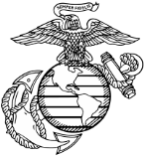 Internet:  http://www.29palms.marines.mil/Government and External Affairs Office	  For more information:P.O. Box 788105	  Phone: (760) 830-3737Marine Corps Air Ground Combat CenterTwentynine Palms, CA 92278PRESS RELEASE #19-002	         February 1, 2019FOR IMMEDIATE RELEASEANNOUNCEMENT REGARDING LAND USE IN THE JOHNSON VALLEY AREAMARINE CORPS AIR GROUND COMBAT CENTER TWENTYNINE PALMS, Calif. – The Johnson Valley Shared Use Area will remain open to the public August 1-30, 2019, and will not be used for military training during the time period. The closure of the Shared Use Area for military use was determined to be unnecessary after the Marine Corps revised the scope of training to be conducted in August 2019. Training conducted in August 2019 will utilize ranges on the installation, including the land acquired through the land expansion. All training will occur within Combat Center boundaries. The Marine Corps will continue to implement robust public outreach to ensure the public is informed. The public is reminded to be aware of and respect base boundaries when recreating in the vicinity of the installation. Individuals have a personal and legal responsibility to be safe and avoid trespassing on the Combat Center. The Marine Corps and the Bureau of Land Management will host a public meeting on April 06, 2019 at the Yucca Valley Community Center from 10:00am until 11:00am. Representatives will be available to answer questions and discuss land use with the public. The Yucca Valley Community Center is located at 57090 Twentynine Palms Highway, Yucca Valley, California.For additional information please visit: http://www.29palms.marines.mil/johnsonvalley/ or contact the Marine Corps Air Ground Combat Center Resource Management Group at 760-830-3737 or SMBPLMSJOHNSONVALLEY@usmc.mil.						  		-30-